DALĪBNIEKA VIZĪTKARTEInformācija par uzņēmumu/institūcijuUzņēmuma/organizācijas nosaukums: Darbības virzieni: Reģioni, kuros notiek uzņēmuma/institūcijas darbība:  Darbinieku skaits Latvijā, ārvalstīs (ja ir biroji ārvalstīs): Biroja adrese: Mājaslapa: 
Kontakti jautājumos par praksi un darbuKontaktpersona/departaments: Telefona numurs: E-pasts: 
uzņēmuma/institūcijas piedāvāJumsAtzīmējiet dotajos lodziņos, kādas sadarbības formas Jūsu uzņēmums/iestāde piedāvā:
  Prakse 
  Pilnas slodzes darbs  
  Nepilnas slodzes darbs  Sadarbība diplomdarba tēmas izvēlē un izstrādē
  Vasaras darbs 
  Apmācību programma  
  Prakse ārvalstu studentiem 
  Darbs ārvalstu studentiem  Darbs/prakse neklātienē
Mēs augstu vērtējamAtzīmējiet, cik nozīmīgas Jūsu uzņēmumā ir sekojošās darbinieku kompetences. Jo vairāk lodziņus pie katras kompetences atzīmēsiet, jo augstāks ir tās vērtējums.

mazāk  vairāk
        Komunikācijas prasmes           
        Līderības spēju                         
        Tiekšanos pēc sasniegumiem 
        Iniciatīvu                                     
        Analītisku domāšanu                
        Praktisko pieredzi                     
        Starptautisko pieredzi              
Mēs meklējamJomas:
Uzrakstiet, kādu studiju jomu speciālistus vēlaties piesaistīt: 
Izglītības līmeņi:
Atzīmējiet dotajos lodziņos, kāda izglītības līmeņa speciālistus meklējat:
  Studentus (Bakalaura līmenis)  
  Bakalaura grādu ieguvušos  
  Studentus (Maģistra līmenis)  
  Maģistra grādu ieguvušos
  Studentus (Doktorantūras līmenis)  
  Doktora grādu ieguvušos
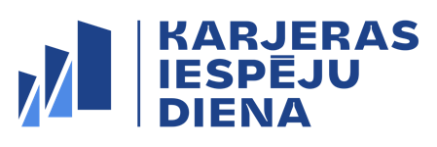 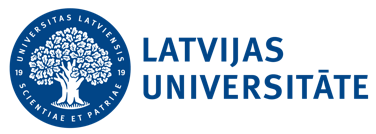 